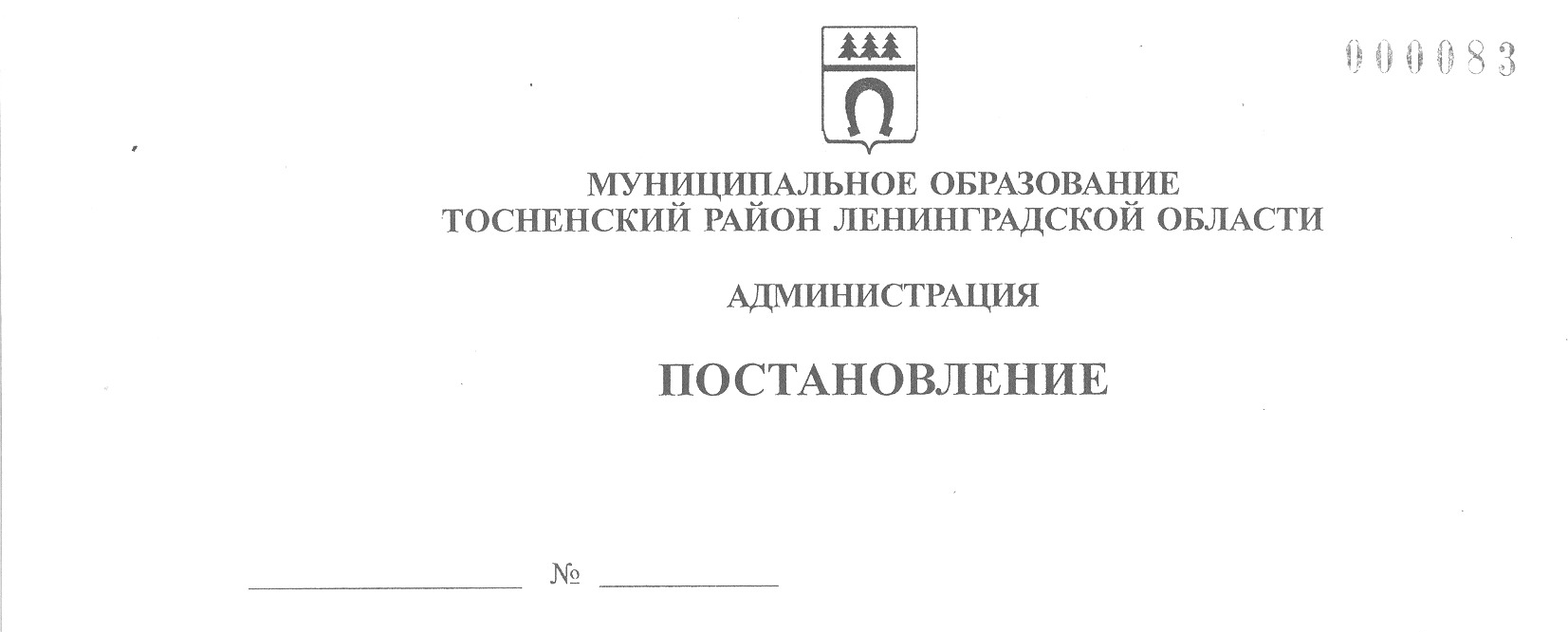 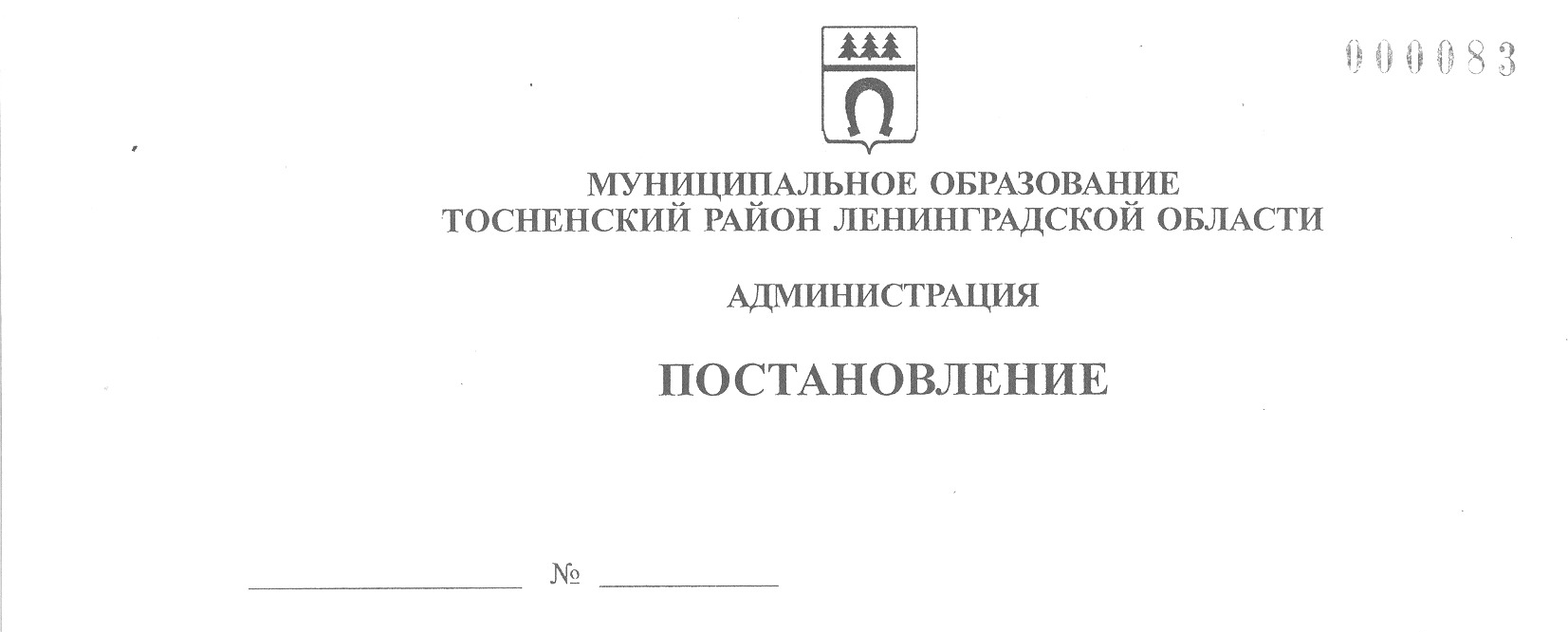    22.06.2023                           2237-паО внесении изменений в Календарные планыфизкультурных и спортивных мероприятиймуниципального образования Тосненский районЛенинградской области и Тосненского городскогопоселения Тосненского муниципального районаЛенинградской области на 2023 год	В соответствии с Федеральным законом от 06.10.2003 № 131-ФЗ «Об общих принципах организации местного самоуправления в Российской Федерации»,         на основании муниципальной программы «Развитие физической культуры и спорта в муниципальном образовании Тосненский район Ленинградской области», утвержденной постановлением администрации муниципального образования Тосненский район Ленинградской области от 30.12.2021 № 3196-па, муниципальной программы «Развитие физической культуры и спорта в Тосненском городском поселении      Тосненского муниципального района Ленинградской области», утвержденной     постановлением администрации муниципального образования Тосненский район Ленинградской области от 30.12.2021 № 3230-па, исполняя собственные полномочия, а также полномочия администрации Тосненского городского поселения       Тосненского муниципального района Ленинградской области на основании ст. 13 Устава Тосненского городского поселения Тосненского муниципального района Ленинградской области и ст. 25 Устава муниципального образования Тосненский муниципальный район Ленинградской области, администрация муниципального образования Тосненский район Ленинградской областиПОСТАНОВЛЯЕТ:	1. Внести изменения в Календарный план физкультурных и спортивных     мероприятий муниципального образования Тосненский район Ленинградской области на 2023 год, утвержденный постановлением администрации муниципального образования Тосненский район Ленинградской области от 28.02.2023 № 737-па,   изложив его в новой редакции (приложение 1).	2. Внести изменения в Календарный план физкультурных и спортивных      мероприятий Тосненского городского поселения Тосненского муниципального района Ленинградской области на 2023 год, утвержденный постановлением администрации муниципального образования Тосненский район Ленинградской области от 28.02.2023 № 737-па, изложив его в новой редакции (приложение 2).	3. Отделу молодежной политики, физической культуры и спорта администрации муниципального образования Тосненский район Ленинградской области направить в пресс-службу комитета по организационной работе, местному самоуправлению, межнациональным и межконфессиональным отношениям администрации муниципального образования Тосненский район Ленинградской области настоящее постановление для обнародования в порядке, установленном Уставом Тосненского городского поселения Тосненского муниципального района Ленинградской области и Уставом муниципального образования Тосненский муниципальный район Ленинградской области.	4. Пресс-службе комитета по организационной работе, местному самоуправлению, межнациональным и межконфессиональным отношениям администрации муниципального образования Тосненский район Ленинградской области обеспечить обнародование настоящего постановления в порядке, установленном Уставом Тосненского городского поселения Тосненского муниципального района Ленинградской области и Уставом муниципального образования Тосненский муниципальный район Ленинградской области.	5. Рекомендовать главам администраций городских и сельских поселений  Тосненского района Ленинградской области обеспечить участие команд в мероприятиях Календарного плана, указанного в п. 1 настоящего постановления, и оказать содействие в реализации мероприятий.	6. Контроль за исполнением постановления возложить на заместителя главы администрации муниципального образования Тосненский район Ленинградской области Романцова А.А.	7. Настоящее постановление вступает в силу со дня его принятия и распространяет свое действие на правоотношения, возникшие с 1 января 2023 года.И. о. главы администрации               						И. Ф. ТычинскийВасильева Юлия Романовна, 8(81361)262994 гвПриложение 1к постановлению администрациимуниципального образованияТосненский район Ленинградской областиот  22.06.2023  № 2237-паКалендарный план физкультурных и спортивных мероприятий муниципальногообразования Тосненский район Ленинградской области на 2023 год1 частьФизкультурные и спортивные мероприятия среди населениямуниципального образования Тосненский район Ленинградской областипо различным видам спорта1.1. Физкультурные мероприятия.	1.2. Физкультурно-спортивные мероприятия по реализации Всероссийского физкультурно-спортивного комплекса «Готов к труду и обороне» (ГТО).	1.3. Спортивные мероприятия.Приложение 2к постановлению администрациимуниципального образованияТосненский район Ленинградской областиот  22.06.2023  № 2237-паКалендарный план физкультурных и спортивных мероприятийТосненского городского поселения Тосненского муниципального районаЛенинградской области на 2023 год1 частьФизкультурные и спортивные мероприятия среди населенияТосненского городского поселения Тосненского муниципального районаЛенинградской области по различным видам спорта1.1. Физкультурные мероприятия.1.2. Спортивные мероприятия.№НаименованиемероприятияНаименованиемероприятияДатапроведенияМестопроведенияПроводящаяорганизация1. Баскетбол1. Баскетбол1. Баскетбол1. Баскетбол1. Баскетбол1. Баскетбол1.1.Рождественский турнир по баскетболу 3 на 3 среди детских командРождественский турнир по баскетболу 3 на 3 среди детских команд03 январяг. Тосно, спортивный зал МБУ «СЦ Тосненского района»Отдел молодежной политики, физической культуры и спорта администрации муниципального образования Тосненский район Ленинградской области (далее – Отдел МП, ФКиС), МБУ «СЦ Тосненского района», спортивный актив Тосненского городского поселения Тосненского района Ленинградской области (далее – Тосненское ГП)1.2.Рождественский Кубок по баскетболу среди мужских командРождественский Кубок по баскетболу среди мужских команд04 январяг. Тосно, спортивный зал МБУ «СЦ Тосненского района»Отдел МП, ФКиС, МБУ «СЦ Тосненского района», спортивный актив Тосненского ГП1.3.Чемпионат Тосненского района Ленинградской области по баскетболу среди мужских команд, посвященный 100-летию образования государственного органа в сфере физической культуры и спортаЧемпионат Тосненского района Ленинградской области по баскетболу среди мужских команд, посвященный 100-летию образования государственного органа в сфере физической культуры и спортаМайг. Тосно, спортивный зал МБУ «СЦ Тосненского района»Отдел МП, ФКиС, МБУ «СЦ Тосненского района», спортивный актив Тосненского ГП1.4.Первенство Тосненского района Ленинградской области по баскетболу среди детских командПервенство Тосненского района Ленинградской области по баскетболу среди детских командМайг. Тосно, спортивный зал МБУ «СЦ Тосненского района»Отдел МП, ФКиС, МБУ «СЦ Тосненского района», спортивный актив Тосненского ГП1.5.Муниципальный этап общероссийского проекта «Баскетбол в школу» («Локобаскет – школьная лига»)Муниципальный этап общероссийского проекта «Баскетбол в школу» («Локобаскет – школьная лига»)Октябрьг. Тосно, спортивный зал МБУ «СЦ Тосненского района»Отдел МП, ФКиС, МБУ «СЦ Тосненского района», комитет образования администрации муниципального образования Тосненский район Ленинградской области (далее – комитет образования)1.6.Муниципальный этап общероссийского проекта «Баскетбол в школу» («КЭС БАСКЕТ»)Муниципальный этап общероссийского проекта «Баскетбол в школу» («КЭС БАСКЕТ»)Ноябрь-декабрьг. Тосно, спортивный зал МБУ «СЦ Тосненского района»Отдел МП, ФКиС, МБУ «СЦ Тосненского района», комитет образования2. Воздушно-силовая атлетика2. Воздушно-силовая атлетика2. Воздушно-силовая атлетика2. Воздушно-силовая атлетика2. Воздушно-силовая атлетика2. Воздушно-силовая атлетика2.1.Областные соревнования. Воркаут на кубок Федерации воздушно-силовой атлетики Ленинградской области, приуроченный к Международному дню защиты детей. Юноши 14-17 летОбластные соревнования. Воркаут на кубок Федерации воздушно-силовой атлетики Ленинградской области, приуроченный к Международному дню защиты детей. Юноши 14-17 лет12 июняг. Тосно, спортивный паркРегиональная физкультурно-спортивная общественная организация «Федерация воздушно-силовой атлетики Ленинградской области»2.2.Областные соревнования. Воркаут на кубок Федерации воздушно-силовой атлетики Ленинградской области, приуроченный ко Дню физкультурника. Мальчики и девочки 8-11 лет, юноши и девушки 12-14 лет, юниоры и юниорки 15-17 летОбластные соревнования. Воркаут на кубок Федерации воздушно-силовой атлетики Ленинградской области, приуроченный ко Дню физкультурника. Мальчики и девочки 8-11 лет, юноши и девушки 12-14 лет, юниоры и юниорки 15-17 лет05 августаг. Тосно, спортивный паркРегиональная физкультурно-спортивная общественная организация «Федерация воздушно-силовой атлетики Ленинградской области»3. Волейбол3. Волейбол3. Волейбол3. Волейбол3. Волейбол3. Волейбол3.1.Районные соревнования «Турнир по волейболу среди ветеранов», посвящённые Международному дню освобождения узников фашистских концлагерейРайонные соревнования «Турнир по волейболу среди ветеранов», посвящённые Международному дню освобождения узников фашистских концлагерей15 апреляп. Сельцо, Сельцовский филиал МАУ «ТРКСЦ»Отдел МП, ФКиС, МБУ «СЦ Тосненского района», Сельцовский филиал МАУ «ТРКСЦ», спортивный актив Любанского городского поселения Тосненского района Ленинградской области (далее – Любанское ГП)4. Легкая атлетика4. Легкая атлетика4. Легкая атлетика4. Легкая атлетика4. Легкая атлетика4. Легкая атлетика4.1.Легкоатлетическая эстафета, посвященная празднованию 78-й годовщины Победы в Великой Отечественной войне 1941-1945 гг.Легкоатлетическая эстафета, посвященная празднованию 78-й годовщины Победы в Великой Отечественной войне 1941-1945 гг.09 маяг. ТосноОтдел МП, ФКиС, МБУ «СЦ Тосненского района», МБОУ ДО «Тосненский районный ДЮЦ»4.2.Муниципальный этап всероссийского дня бега «Кросс нации» – «День бега 2023»Муниципальный этап всероссийского дня бега «Кросс нации» – «День бега 2023»09 сентябряПо назначениюОтдел МП, ФКиС, МБУ «СЦ Тосненского района», МБОУ ДО «Тосненский районный ДЮЦ»5. Лыжные гонки5. Лыжные гонки5. Лыжные гонки5. Лыжные гонки5. Лыжные гонки5. Лыжные гонки5.1.Первенство Тосненского района Ленинградской области по лыжным гонкамПервенство Тосненского района Ленинградской области по лыжным гонкам21 январяп. Шапки, лыжная база МБУ «СЦ Тосненского района»Отдел МП, ФКиС, МБУ «СЦ Тосненского района»5.2.Муниципальный этап Всероссийской массовой лыжной гонки «Лыжня России 2023»Муниципальный этап Всероссийской массовой лыжной гонки «Лыжня России 2023»04 февраляп. Шапки, лыжная база МБУ «СЦ Тосненского района»Отдел МП, ФКиС, МБУ «СЦ Тосненского района»5.3.Районные соревнования по лыжным гонкам «Закрытие сезона»Районные соревнования по лыжным гонкам «Закрытие сезона»05 мартап. Шапки, лыжная база МКУ «СДЦ «Атлант»Отдел МП, ФКиС, МБУ «СЦ Тосненского района»6. Мас-рестлинг6. Мас-рестлинг6. Мас-рестлинг6. Мас-рестлинг6. Мас-рестлинг6. Мас-рестлинг6.1.Районные соревнования по мас-рестлингу «Чемпионат Тосненского района»Районные соревнования по мас-рестлингу «Чемпионат Тосненского района»30 апреляп. Сельцо, спортивный зал Сельцовского филиала МАУ «ТРКСЦ»Отдел МП, ФКиС, МБУ «СЦ Тосненского района», спортивный актив Трубникоборского СП6.2.Районные соревнования по мас-рестлингу «Первенство Тосненского района»Районные соревнования по мас-рестлингу «Первенство Тосненского района»30 апреляп. Сельцо, спортивный зал Сельцовского филиала МАУ «ТРКСЦ»Отдел МП, ФКиС, МБУ «СЦ Тосненского района», спортивный актив Трубникоборского СП7. Мини-футбол7. Мини-футбол7. Мини-футбол7. Мини-футбол7. Мини-футбол7. Мини-футбол7.1.Чемпионат Тосненского района Ленинградской области по мини-футболу среди команд первой группы сезона 2023 годаЧемпионат Тосненского района Ленинградской области по мини-футболу среди команд первой группы сезона 2023 годаЯнварь-апрельг. Тосно, спортивный зал МБУ «СЦ Тосненского района»,        г. Никольское, ФОК № 2 МКУ «СДЦ «Надежда», п. Сельцо, Сельцовский филиал МАУ «ТРКСЦ»Отдел МП, ФКиС, МБУ «СЦ Тосненского района», АНО «ДЮФК «Атлант»7.2.Первенство Тосненского района Ленинградской области по мини-футболу среди команд второй группы сезона 2023 годаПервенство Тосненского района Ленинградской области по мини-футболу среди команд второй группы сезона 2023 годаЯнварь-апрельг. Тосно, МКУ «СДЦ «Атлант», г. Никольское ФОК № 2 МКУ «СДЦ «Надежда», п. Сельцо, Сельцовский филиал МАУ «ТРКСЦ»Отдел МП, ФКиС, МБУ «СЦ Тосненского района», АНО «ДЮФК «Атлант»7.3.Рождественский турнир Тосненского района Ленинградской области по мини-футболу среди мужских команд (ветераны)Рождественский турнир Тосненского района Ленинградской области по мини-футболу среди мужских команд (ветераны)08 январяг. Никольское, АНО ФК «Жемчужина»Отдел МП, ФКиС,  МБУ «СЦ Тосненского района»,  АНО ФК «Жемчужина»7.4.Районный турнир по мини-футболу среди ветеранов, посвященный Дню защитника ОтечестваРайонный турнир по мини-футболу среди ветеранов, посвященный Дню защитника Отечества24 февраляп. Сельцо, спортивный зал Сельцовского филиала МАУ «ТРКСЦ»Отдел МП, ФКиС,  МБУ «СЦ Тосненского района»,  Сельцовский филиал МАУ «ТРКСЦ»7.5.Турнир Тосненского района Ленинградской области по мини-футболу среди мужских команд «Кубок С.И. Курявина»Турнир Тосненского района Ленинградской области по мини-футболу среди мужских команд «Кубок С.И. Курявина»01 маяг. п. Форносово, спортивная площадка МКОУ «ООШ «Форносовский ЦО»Отдел МП, ФКиС, МКУК «Форносовский ДК»7.6.Муниципальный этап соревнований по мини-футболу среди образовательных учреждений в рамках проекта «Мини-футбол – в школу»Муниципальный этап соревнований по мини-футболу среди образовательных учреждений в рамках проекта «Мини-футбол – в школу»Октябрь-декабрьг. ТосноОтдел МП,ФКиС,  МБУ «СЦ Тосненского района»,   комитетобразования8. Плавание8. Плавание8. Плавание8. Плавание8. Плавание8. Плавание8.1.Первенство Тосненского района Ленинградской области по плаванию «Золотая рыбка»Первенство Тосненского района Ленинградской области по плаванию «Золотая рыбка»13-14 апреляг. Тосно, бассейн«Лазурный»Отдел МП, ФКиС, МБУ «СЦ Тосненского района»8.2.Первенство Тосненского района Ленинградской области по плаванию «Золотая рыбка»Первенство Тосненского района Ленинградской области по плаванию «Золотая рыбка»26-27 октябряп. Сельцо, бассейн Сельцовского филиала МАУ «ТРКСЦ»Отдел МП, ФКиС, МБУ «СЦ Тосненского района»8.3.Областные соревнования «Юность Ленинградской области». Осенний этап. Юноши 11-12 лет, юноши 13-14 лет, девушки 11-12 летОбластные соревнования «Юность Ленинградской области». Осенний этап. Юноши 11-12 лет, юноши 13-14 лет, девушки 11-12 лет08-10 ноябряг. Тосно, бассейн«Лазурный»Общественная организация «Региональная спортивная федерация плавания и синхронного плавания Ленинградской области»9. Скандинавская (северная) ходьба9. Скандинавская (северная) ходьба9. Скандинавская (северная) ходьба9. Скандинавская (северная) ходьба9. Скандинавская (северная) ходьба9. Скандинавская (северная) ходьба9.1.Районные соревнования по скандинавской (северной) ходьбе, посвященные 60-летию города ТосноРайонные соревнования по скандинавской (северной) ходьбе, посвященные 60-летию города Тосно13 маяг. Тосно, городской паркОтдел МП, ФКиС, МБУ «СЦ Тосненского района», спортивный актив Тосненского ГП10. Тхэквондо ИТФ10. Тхэквондо ИТФ10. Тхэквондо ИТФ10. Тхэквондо ИТФ10. Тхэквондо ИТФ10. Тхэквондо ИТФ10.1.Турнир и Фестиваль Тосненского района Ленинградской области по тхэквондо ИТФ «КУБОК ХВАРАНГ»(HWARANG)Турнир и Фестиваль Тосненского района Ленинградской области по тхэквондо ИТФ «КУБОК ХВАРАНГ»(HWARANG)18-19 мартаг. Тосно, Московское шоссе, д. 2, Академия футзала (ООО «Оптима»)Отдел МП, ФКиС, МБУ «СЦ Тосненского района», спортивный клуб «Хва-Ранг»11. Футбол11. Футбол11. Футбол11. Футбол11. Футбол11. Футбол11.1.Муниципальный этап всероссийских соревнований по футболу «Кожаный мяч»Муниципальный этап всероссийских соревнований по футболу «Кожаный мяч»АпрельПо назначениюОтдел МП, ФКиС, МБУ «СЦ Тосненского района»,  АНО «ДЮФК «Атлант»12. Шахматы12. Шахматы12. Шахматы12. Шахматы12. Шахматы12. Шахматы12.1.Матчевая встреча по шахматам между командами Тосно и Никольское, посвященная празднованию 78-й годовщины Победы в Великой Отечественной войне 1941-1945 гг.Матчевая встреча по шахматам между командами Тосно и Никольское, посвященная празднованию 78-й годовщины Победы в Великой Отечественной войне 1941-1945 гг.09 маяг. Тосно, МКУ «СКК «Космонавт» / г. Никольское, шахматный клуб «Ладья»Отдел МП, ФКиС, МБУ «СЦ Тосненского района», МБОУ ДО «Тосненский районный ДЮЦ»12.2.Муниципальный этап всероссийских соревнований «Белая ладья» среди команд общеобразовательных учрежденийМуниципальный этап всероссийских соревнований «Белая ладья» среди команд общеобразовательных учрежденийДекабрьг. Тосно/г. Никольское (по назначению)Отдел МП, ФКиС, МБУ «СЦ Тосненского района», МБОУ ДО «Тосненский районный ДЮЦ»13. Комплексные мероприятия13. Комплексные мероприятия13. Комплексные мероприятия13. Комплексные мероприятия13. Комплексные мероприятия13. Комплексные мероприятия13.1.13.1.Муниципальный этап школьной спортивной лиги Ленинградской области в рамках Федерального проекта «Детский спорт» и федерального проекта «Спорт – норма жизни», в том числе:Январь-декабрьПо назначениюОтдел МП, ФКиС, МБУ «СЦ Тосненского района», МБОУ ДО «Тосненский районный ДЮЦ»13.1.1.13.1.1.соревнования по хоккею в валенках28 январяг. Никольское, МКУ «СДЦ «Надежда»Отдел МП, ФКиС, МБУ «СЦ Тосненского района», МБОУ ДО «Тосненский районный ДЮЦ»13.1.2.13.1.2.соревнования по шахматам08 февраляг. Тосно, шахматный клуб МБОУ ДО «Тосненский районный ДЮЦ»Отдел МП, ФКиС, МБУ «СЦ Тосненского района», МБОУ ДО «Тосненский районный ДЮЦ»13.1.3.13.1.3.соревнования по программе ВФСК ГТО среди учащихся 11-12 лет (III ступень)21 февраляг. Тосно, легкоатлетический манеж МБОУ ДО «Тосненский районный ДЮЦ»Отдел МП, ФКиС, МБУ «СЦ Тосненского района», МБОУ ДО «Тосненский районный ДЮЦ»13.1.4.13.1.4.соревнования по чир спорту07 мартаг. Тосно, ДДТ «Тосненский районный ДЮЦ»Отдел МП, ФКиС, МБУ «СЦ Тосненского района», МБОУ ДО «Тосненский районный ДЮЦ»13.1.5.13.1.5.соревнования по флорболу14, 16 мартаг. Тосно, спортивные залы МБОУ «СОШ № 3 г. Тосно»Отдел МП, ФКиС,  МБУ «СЦ Тосненского района», МБОУ ДО «Тосненский районный ДЮЦ»13.1.6.13.1.6.соревнования по баскетболу 3 на 3 (9-10 класс)15 апреляг. Тосно, по назначениюОтдел МП, ФКиС, МБУ «СЦ Тосненского района», МБОУ ДО «Тосненский районный ДЮЦ»13.1.7.13.1.7.соревнования по мини-футболу (мальчики 5-6 класс)19 апреляг. Тосно, по назначениюОтдел МП, ФКиС, МБУ «СЦ Тосненского района», МБОУ ДО «Тосненский районный ДЮЦ»13.1.8.13.1.8.соревнования по легкой атлетике26 апреляг. Тосно, спортивная площадка МБОУ «Гимназия № 2г. Тосно им. Героя Социалистического Труда Н.Ф. Федорова»Отдел МП, ФКиС, МБУ «СЦ Тосненского района», МБОУ ДО «Тосненский районный ДЮЦ»13.213.2Спортивные игры Тосненского района Ленинградской областиФевраль-декабрьПо назначениюОтдел МП, ФКиС, МБУ «СЦ Тосненского района»13.2.1.13.2.1.Соревнования по лыжным гонкам04 февраляп. Шапки, лыжная база МБУ «СЦ Тосненского района»Отдел МП, ФКиС, МБУ «СЦ Тосненского района»13.2.2.13.2.2.Соревнования по настольному теннису09, 16 апреляг. Никольское, ФОК № 1 МКУ «СДЦ «Надеж-да», п. Сельцо, Сельцовский филиал МАУ «ТРКСЦ»Отдел МП, ФКиС, МБУ «СЦ Тосненского района»13.2.3.13.2.3.Соревнования по городошному спортуМай-июньд. НоволисиноОтдел МП, ФКиС, МБУ «СЦ Тосненского района»13.3.13.3.II Спартакиада трудовых коллективов учреждений, предприятий и организаций Тосненского района Ленинградской области, в том числе:Февраль-ноябрьПо назначениюОтдел МП, ФКиС,   МБУ «СЦ Тосненского района»13.3.1.13.3.1.Соревнования по лыжным гонкам05 мартап. Шапки, лыжная база МБУ «СЦ Тосненского района»Отдел МП, ФКиС,   МБУ «СЦ Тосненского района»13.3.2.13.3.2.Соревнования по настольному теннису09 апреляг. Никольское, ФОК № 1 МКУ «СДЦ «Надеж-да»Отдел МП, ФКиС, МБУ «СЦ Тосненского района»13.3.3.13.3.3.Соревнования по городошному спортуМай-июньд. НоволисиноОтдел МП, ФКиС, МБУ «СЦ Тосненского района»13.4.13.4.Соревнования по гиревому спорту XIX Сельских спортивных игр Ленинградской области. Мужчины и женщины12 мартаг. ТосноГАУ ЛО ЦСП13.5.13.5.Спартакиада допризывной молодежи среди учащихся 10-11 классов образовательных организаций Тосненского района Ленинградской областиАпрель-майПо назначениюОтдел МП, ФКиС, МБУ «СЦ Тосненского района»13.6.13.6.Соревнования механизаторов XIX Сельских спортивных игр Ленинградской области. Мужчины и женщины10 июняг. ТосноГАУ ЛО ЦСП13.7.13.7.Соревнования операторов машинного доения XIX Сельских спортивных игр Ленинградской области. Мужчины и женщины10 июняг. ТосноГАУ ЛО ЦСП13.8.13.8.Районный фестиваль «Здоровье – это здорово!» с участием летних оздоровительных лагерей, посвященный Году педагога и наставника15 июняПо назначениюОтдел МП, ФКиС,  МБУ «СЦ Тосненского района»,  МБОУ ДО «Тосненский районный ДЮЦ»13.9.13.9.Областной фестиваль дворовых видов спорта12 августаг. Никольское, стадион МКУ «СДЦ «Надежда»ГАУ ЛО ЦСП, ЛОРО ООФСО «ВФШС»13.10.13.10.Соревнования по шахматам XIX Сельских спортивных игр Ленинградской области. Мужчины и женщиныАвгустг. Никольское, шахматный клуб «Ладья»ГАУ ЛО ЦСП№НаименованиемероприятияДатапроведенияМестопроведенияПроводящаяорганизация1.Областной фестиваль Всероссийского физкультурно-спортив-ного комплекса «Готов к труду и обороне» (ГТО) среди трудовых коллективов, государственных гражданских и муниципальных служащих Ленинградской области. Региональный этап01 апреляг. ТосноГАУ ЛО ЦСП, региональный центр тестирования ГТО2.Спартакиада Всероссийского физкультурно-спортивного комплекса «Готов к труду и обороне» (ГТО) среди лиц с ограниченными возможностями и инвалидов11 апреляг. Тосно, спортивный зал МБУ «СЦ Тосненского района»Отдел МП, ФКиС,Центр тестирования ГТО3.Районный фестиваль «ГТО в моей семье»15 апреляг. Тосно, спортивный зал МБУ «СЦ Тосненского района», бассейн «Лазурный»Отдел МП, ФКиС,Центр тестирования ГТО4.Летний Фестиваль Всероссийского физкультурно-спортивного комплекса «Готов к труду и обороне» (ГТО) среди учащихся образовательных организаций Тосненского района Ленинградской областиМайп. Сельцо, Сельцовский филиал МАУ «ТРКСЦ»Отдел МП, ФКиС,Центр тестирования ГТО5.Летний фестиваль Всероссийского физкультурно-спортив-ного комплекса «Готов к труду и обороне» (ГТО) среди обучающихся образовательных организаций Ленинградской области20 маяг. ТосноГАУ ЛО ЦСП, региональный центр тестирования ГТО6.Спартакиада Всероссийского физкультурно-спортивного комплекса «Готов к труду и обороне» (ГТО) Тосненского района Ленинградской области, посвященная Дню Ленинградской области12 августаг. ТосноОтдел МП, ФКиС,Центр тестирования ГТО7.Спартакиада ВФСК ГТО муниципальных служащих и депутатского корпуса Тосненского района Ленинградской области, посвященная 100-летию образования государственного органа в сфере физической культуры и спортаАвгуст-сентябрьп. Сельцо, Сельцовский филиал МАУ «ТРКСЦ»Отдел МП, ФКиС,Центр тестирования ГТО№Наименование мероприятияДатапроведенияМестопроведенияПроводящаяорганизация1. Воздушно-силовая атлетика1. Воздушно-силовая атлетика1. Воздушно-силовая атлетика1. Воздушно-силовая атлетика1. Воздушно-силовая атлетика1.1Чемпионат Ленинградской области. Воркаутфристайл, воркаутфристайл – пара. Мужчины и женщины19 ноябряг. ТосноРегиональная физкультурно-спортивная общественная организация «Федерация воздушно-силовой атлетики Ленинградской области»2. Дзюдо2. Дзюдо2. Дзюдо2. Дзюдо2. Дзюдо2.1.Первенство Тосненского района Ленинградской области по дзюдо среди юношей и девушек до 15 лет12-13 январяг. Тосно, спортивный зал МБУ «Тосненская СШОР по дзюдо»Отдел МП, ФКиС, МБУ «Тосненская СШОР по дзюдо»2.2.Первенство Тосненского района Ленинградской области по дзюдо среди мальчиков и девочек до 13 лет14-15 февраляг. Тосно, спортивный зал МБУ «Тосненская СШОР по дзюдо»Отдел МП, ФКиС, МБУ «Тосненская СШОР по дзюдо»2.3.Первенство Тосненского района Ленинградской области по дзюдо среди юношей и девушек до 18 летАпрельг. Тосно, спортивный зал МБУ «Тосненская СШОР по дзюдо»Отдел МП, ФКиС, МБУ «Тосненская СШОР по дзюдо»2.4.Чемпионат Ленинградской области. Мужчины и женщины.28-29 апреляг. Тосно, спортивный зал МБУ «СЦ Тосненского района»ЛОРОО «Федерация дзюдо Ленинградской области»2.5.Первенство Тосненского района Ленинградской области по дзюдо среди мальчиков и девочек до 11 летСентябрьг. Тосно, спортивный зал МБУ «Тосненская СШОР по дзюдо»Отдел МП, ФКиС, МБУ «Тосненская СШОР по дзюдо»2.6.Первенство Тосненского района Ленинградской области по дзюдо среди мальчиков и девочек до 11 летСентябрьг. Тосно, спортивный зал МБУ «Тосненская СШОР по дзюдо»Отдел МП, ФКиС, МБУ «Тосненская СШОР по дзюдо»3. Легкая атлетика3. Легкая атлетика3. Легкая атлетика3. Легкая атлетика3. Легкая атлетика3.1.Областные спортивные соревнования. Юноши и девушки до 14 летОктябрьг. ТосноРегиональная общественная организация «Спортивная федерация легкой атлетики Ленинградской области»4. Плавание4. Плавание4. Плавание4. Плавание4. Плавание4.1.Первенство Тосненского района Ленинградской области по плаванию (2009-2010, 2011-2012 гг.р.)02-03февраляп. Сельцо, бассейн Сельцовского филиала МАУ «ТРКСЦ»Отдел МП, ФКиС, МБУ «СЦ Тосненского района»4.2.Первенство Тосненского района Ленинградской области по плаванию (2008-2007, 2009-2010 гг.р.)21-22февраляг. Тосно, бассейн «Лазурный»Отдел МП, ФКиС, МБУ «СЦ Тосненского района»4.3.Кубок Тосненского района Ленинградской области по плаванию10-11 маяг. Тосно, бассейн«Лазурный»Отдел МП, ФКиС, МБУ «СЦ Тосненского района»4.4.Кубок Ленинградской области. Бассейн 25 м. Мужчины (старше 14 лет) и женщины (старше 12 лет)07-09 июняг. Тосно, бассейн«Лазурный»Общественная организация «Региональная спортивная федерация плавания и синхронного плавания Ленинградской области»4.5.Первенство Тосненского района по плаванию. Юниоры 17-18 лет (2005-2006 г.р.), юниорки 15-17 лет (2006-2008 г.р.), юноши 15-16 лет (2007-2008 г.р.), девушки 13-14 лет (2009-2010 г.р.)12-13 октябряг. Тосно, бассейн«Лазурный»Отдел МП, ФКиС, МБУ «СЦ Тосненского района»4.6.Чемпионат Тосненского района Ленинградской области по плаванию31 ноября – 01 декабряг. Тосно, бассейн«Лазурный»Отдел МП, ФКиС, МБУ «СЦ Тосненского района»5. Синхронное плавание5. Синхронное плавание5. Синхронное плавание5. Синхронное плавание5. Синхронное плавание5.1.Областные спортивные соревнования «Олимпийские надежды». Бассейн 25 м. Мальчики и девочки 11-12 лет, 9-10 лет, 7-8 лет03-05 февраляг. Тосно, бассейн«Лазурный»Общественная организация «Региональная спортивная федерация плавания и синхронного плавания Ленинградской области»5.2.Первенство Тосненского района Ленинградской области по синхронному плаванию29-30апреляг. Тосно, бассейн«Лазурный»Отдел МП, ФКиС, МБУ «СЦ Тосненского района»5.3.Областные спортивные соревнования «Олимпийские надежды». Бассейн 25 м. Мальчики и девочки 11-12 лет, 9-10 лет, 7-8 лет05-07 маяг. Тосно, бассейн«Лазурный»Общественная организация «Региональная спортивная федерация плавания и синхронного плавания Ленинградской области»5.4.Первенство Ленинградской области. Бассейн 25 м. Юниоры и юниорки 15-18 лет05-07 маяг. Тосно, бассейн«Лазурный»Общественная организация «Региональная спортивная федерация плавания и синхронного плавания Ленинградской области»5.5.Первенство Ленинградской области. Бассейн 25 м. Юноши и девушки 13-15 лет05-07 маяг. Тосно, бассейн«Лазурный»Общественная организация «Региональная спортивная федерация плавания и синхронного плавания Ленинградской области»5.6.Первенство Тосненского района Ленинградской области по синхронному плаванию13-14октябряг. Тосно, бассейн«Лазурный»Отдел МП, ФКиС, МБУ «СЦ Тосненского района»6. Теннис6. Теннис6. Теннис6. Теннис6. Теннис6.1.Областные спортивные соревнования «Турнир к Дню Защитника Отечества». Мужчины и женщины23 февраляг. Тосно, АНО КСЦ «Тосно Теннис Клуб»ГАУ ЛО ЦСП, общественная организация «Региональная спортивная федерация тенниса Ленинградской области»6.2.Областные спортивные соревнования «Кубок Губернатора». Мужчины и женщиныИюньг. Тосно, АНО КСЦ «Тосно Теннис Клуб»ГАУ ЛО ЦСП, общественная организация «Региональная спортивная федерация тенниса Ленинградской области»6.3.Первенство Тосненского района Ленинградской области по теннису (юноши и девушки до 13 лет)Сентябрьг. Тосно, АНО КСЦ «Тосно Теннис Клуб»Отдел МП, ФКиС, МБУ «СЦ Тосненского района», АНО КСЦ «Тосно Теннис Клуб»6.4.Первенство Ленинградской области. Юноши и девушки 11-12 лет.Июньг. Тосно, АНО КСЦ «Тосно Теннис Клуб»ГАУ ЛО ЦСП, общественная организация «Региональная спортивная федерация тенниса Ленинградской области»6.5.Областные спортивные соревнования «Кубок Ленинградская ракетка». Юноши и девушки 11-12 летИюньг. Тосно, АНО КСЦ «Тосно Теннис Клуб»ГАУ ЛО ЦСП, общественная организация «Региональная спортивная федерация тенниса Ленинградской области»6.6.Первенство Тосненского района Ленинградской области по теннису (юноши и девушки до 15 лет)Июльг. Тосно, АНО КСЦ «Тосно Теннис Клуб»Отдел МП, ФКиС, МБУ «СЦ Тосненского района», АНО КСЦ «Тосно Теннис Клуб»6.7.Первенство Ленинградской области. Юноши и девушки до 13-14 летИюльг. Тосно, АНО КСЦ «Тосно Теннис Клуб»ГАУ ЛО ЦСП, общественная организация «Региональная спортивная федерация тенниса Ленинградской области»6.8.Первенство Ленинградской области. Юниоры и юниорки 15-16 летИюльг. Тосно, АНО КСЦ «Тосно Теннис Клуб»ГАУ ЛО ЦСП, общественная организация «Региональная спортивная федерация тенниса Ленинградской области»6.9.Первенство Тосненского района Ленинградской области по теннису (юноши и девушки до 17 лет)Августг. Тосно, АНО КСЦ «Тосно Теннис Клуб»Отдел МП, ФКиС, МБУ «СЦ Тосненского района», АНО КСЦ «Тосно Теннис Клуб»6.10.Первенство Ленинградской области. Юниоры и юниорки до 17-18 летАвгустг. Тосно, АНО КСЦ «Тосно Теннис Клуб»ГАУ ЛО ЦСП, общественная организация «Региональная спортивная федерация тенниса Ленинградской области»6.11.Чемпионат Ленинградской области. Мужчины и женщиныАвгустг. Тосно, АНО КСЦ «Тосно Теннис Клуб»ГАУ ЛО ЦСП, общественная организация «Региональная спортивная федерация тенниса Ленинградской области»6.12.Областные спортивные соревнования «Кубок Ленинградская ракетка». Мужчины и женщиныАвгустг. Тосно, АНО КСЦ «Тосно Теннис Клуб»ГАУ ЛО ЦСП, общественная организация «Региональная спортивная федерация тенниса Ленинградской области»6.13.Чемпионат Тосненского района Ленинградской области по теннису (мужчины, женщины)Сентябрьг. Тосно, АНО КСЦ «Тосно Теннис Клуб»Отдел МП, ФКиС,АНО КСЦ «Тосно Теннис Клуб»6.14.Областные спортивные соревнования «Турнир «ГРИН КАП». Мужчины и женщиныНоябрьг. Тосно, АНО КСЦ «Тосно Теннис Клуб»ГАУ ЛО ЦСП, общественная организация «Региональная спортивная федерация тенниса Ленинградской области»17. Художественная гимнастика17. Художественная гимнастика17. Художественная гимнастика17. Художественная гимнастика17. Художественная гимнастика7.1.Первенство Тосненского района Ленинградской области по художественной гимнастике30 апреляг. Тосно, спортивный зал МБУ «СЦ Тосненского района»Отдел МП, ФКиС, МБУ «СЦ Тосненского района», ИП Данилова И.Г. (ID студия танца и спорта, г. Никольское)8. Шахматы8. Шахматы8. Шахматы8. Шахматы8. Шахматы8.1.Областные спортивные соревнования «Рождественский турнир». Быстрые шахматы, блиц. Юноши и девушки до 19 лет, мальчики и девочки до 13 лет, до 9 лет04-06 январяг. Никольское, шахматный клуб «Ладья»Общественная организация «Региональная спортивная федерация шахмат Ленинградской области»8.2.Чемпионат Ленинградской области. Блиц. Мужчины и женщины10-12 мартаг. ТосноОбщественная организация «Региональная спортивная федерация шахмат Ленинградской области»8.3.Первенство Ленинградской области. Шахматы. Юноши и девушки до 17 лет, мальчики и девочки до 15 лет14-19 мартаг. ТосноОбщественная организация «Региональная спортивная федерация шахмат Ленинградской области»8.4.Областные спортивные соревнования «Приз Федерации шахмат». Шахматы.Финал. Мальчики и девочки до 11 лет, до 9 лет31 марта - 
2 апреляг. ТосноОбщественная организация «Региональная спортивная федерация шахмат Ленинградской области»8.5.Чемпионат Ленинградской области.Быстрые шахматы. Мужчины и женщины02-03 сентябряг. Никольское, шахматный клуб «Ладья»Общественная организация «Региональная спортивная федерация шахмат Ленинградской области»8.6.Первенство Ленинградской области. Быстрые шахматы. Юноши и девушки до 19 лет, до 15 лет, мальчики и девочки до 13 лет02-03 сентябряг. Никольское, шахматный клуб «Ладья»Общественная организация «Региональная спортивная федерация шахмат Ленинградской области»8.7. Областные спортивные соревнования «Приз Федерации шахмат». 1 этап. Быстрые шахматы. Мальчики, девочки до 13 лет, до 11 лет22-24сентябряг. ТосноОбщественная организация «Региональная спортивная федерация шахмат Ленинградской области»8.8.Областные спортивные соревнования «Приз федерации шахмат Ленинградской области». Этап Кубка России. Шахматы. Юноши и девушки до 15 лет, мальчики и девочки до 13 лет, до 11 лет, до 9 лет19-26 октябряг. ТосноОбщественная организация «Региональная спортивная федерация шахмат Ленинградской области»8.9. Областные спортивные соревнования «Кубок Губернатора Ленинградской области». Быстрые шахматы, блиц. Мужчины и женщины, юноши и девушки до 19 лет, до 17 лет, до 15 лет, мальчики и девочки до 13, до 11 лет, до 9 лет20-21 октябряг. ТосноОбщественная организация «Региональная спортивная федерация шахмат Ленинградской области»8.10.Областные спортивные соревнования «Приз Федерации шахмат». Быстрые шахматы. Финал. Мальчики и девочки до 13 лет, до 11 лет08-10 декабряг. ТосноОбщественная организация «Региональная спортивная федерация шахмат Ленинградской области»8.11.Областные спортивные соревнования «Шахматный турнир памяти Евгения Дергачева». Быстрые шахматы. Мужчины и женщины, юноши и девушки до 19 лет, мальчики и девочки до 13 лет, до 9 лет29-30декабряг. ТосноОбщественная организация «Региональная спортивная федерация шахмат Ленинградской области»№Наименование мероприятияДатапроведенияМесто проведенияПроводящаяорганизация1. Баскетбол1. Баскетбол1. Баскетбол1. Баскетбол1. Баскетбол1.1.Турнир по баскетболу 3х3, посвященный Дню защитника Отечества (мужской)24 февраляСпортивный зал МБУ «СЦ Тосненского района»Отдел молодежной политики, физической культуры и спорта администрации муниципального образования Тосненский район Ленинградской области (далее – Отдел МП, ФКиС), МКУ «СДЦ «Атлант», спортивный актив Тосненского городского поселения Тосненского района Ленинградской области (далее – спортивный актив)1.2.Турнир по баскетболу 3х3, посвященный Международному женскому дню8 мартаПо назначениюОтдел МП, ФКиС, МКУ «СДЦ «Атлант», спортивный актив1.3.Турнир по баскетболу 3х3, посвященный празднованию 78-й годовщины    Победы в Великой Отечественной войне 1941-1945 гг.08-09 маяСпортивный зал МБУ «СЦ Тосненского района»Отдел МП, ФКиС, МКУ «СДЦ «Атлант», спортивный актив1.4.Турнир по баскетболу 3х3, посвященный 60-й годовщине со дня основания города Тосно и Дню России12 июняСпортивный паркг. ТосноОтдел МП, ФКиС, МКУ «СДЦ «Атлант», спортивный актив1.5.Турнир по баскетболу 3х3, посвященный Дню физкультурника (в рамках Всероссийских массовых соревнований по баскетболу «Оранжевый мяч»)августСпортивный зал МБУ «СЦ Тосненского района»Отдел МП, ФКиС, МКУ «СДЦ «Атлант»,спортивный актив2. Волейбол2. Волейбол2. Волейбол2. Волейбол2. Волейбол2.1.Рождественский турнир Тосненского городского поселения по волейболу6 январяМБУ «СЦ Тосненского района»,МКУК «Ушакинский ЦДНТ»Отдел МП, ФКиС, МКУ «СДЦ «Атлант», спортивный актив2.2.Турнир по волейболу, посвященный Дню защитника Отечества23 февраляМБУ «СЦ Тосненского района», МКУК «Ушакинский ЦДНТ»Отдел МП, ФКиС, МКУ «СДЦ «Атлант», спортивный актив2.3.Турнир по волейболу, посвященный Международному женскому дню08 мартаПо назначениюОтдел МП, ФКиС, МКУ «СДЦ «Атлант», спортивный актив2.4.Турнир по волейболу, посвященный празднованию 78-й годовщины Победы в Великой Отечественной войне 1941-1945 гг.07 маяСпортивный зал МБУ «Спортивный центр Тосненского района», МКУК «Ушакинский ЦДНТ»Отдел МП, ФКиС, МКУ «СДЦ «Атлант», спортивный актив2.5.Турнир по волейболу, посвященный 60-й годовщине со дня основания города Тосно и Дню России12 июняСпортивный зал МБУ «Спортивный центр Тосненского района»Отдел МП, ФКиС, МКУ «СДЦ «Атлант», спортивный актив3. Легкая атлетика3. Легкая атлетика3. Легкая атлетика3. Легкая атлетика3. Легкая атлетика3.1.Соревнования по легкой атлетике «Открытие зимнего легкоатлетического сезона»28-29январяЛегкоатлетический манеж г. ТосноОтдел МП, ФКиС, МКУ «СДЦ «Атлант», МБОУ ДО «Тосненский районный ДЮЦ»3.2.Соревнования по легкойатлетике, посвященные Дню защитника ОтечестваФевраль-мартЛегкоатлетический манеж г. ТосноОтдел МП, ФКиС, МКУ «СДЦ «Атлант», МБОУ ДО «Тосненский районный ДЮЦ»4. Футбол и мини-футбол4. Футбол и мини-футбол4. Футбол и мини-футбол4. Футбол и мини-футбол4. Футбол и мини-футбол4.1.Кубок Тосненского городского поселения Тосненского района Ленинградской области «Открытие сезона»МайПо назначениюОтдел МП, ФКиС, МКУ «СДЦ «Атлант», АНО «ДЮФК «Атлант»5. Плавание5. Плавание5. Плавание5. Плавание5. Плавание5.1.Межмуниципальные соревнования «Первенство Тосненского городского поселения»26-27 июняБассейн «Лазурный»ОО «Местная спортивная Федерация плавания и синхронного плавания Тосненского района», Отдел МП, ФКиС, МКУ «СДЦ «Атлант», МБУ «СЦ Тосненского района»6. Теннис6. Теннис6. Теннис6. Теннис6. Теннис6.1.Рождественский турнир Тосненского городского поселения по теннису03-07январяАНО КСЦ «Тосно Теннис Клуб»Отдел МП, ФКиС, МКУ «СДЦ «Атлант», АНО КСЦ «Тосно Теннис Клуб»6.2.Турнир по теннису,посвященный Дню защитника Отечества23-25февраляАНО КСЦ «Тосно Теннис Клуб»Отдел МП, ФКиС, МКУ «СДЦ «Атлант», АНО КСЦ «Тосно Теннис Клуб»6.3.Турнир по теннису,посвященный Международному женскому дню12 мартаАНО КСЦ «Тосно Теннис Клуб»Отдел МП, ФКиС, МКУ «СДЦ «Атлант», АНО КСЦ «Тосно Теннис Клуб»6.4.Турнир по теннису, посвященный празднованию 78-й годовщины Победы в Великой Отечественной войне 1941-1945 гг.07 маяАНО КСЦ «Тосно Теннис Клуб»Отдел МП, ФКиС, МКУ «СДЦ «Атлант», АНО КСЦ «Тосно Теннис Клуб»7. Шахматы7. Шахматы7. Шахматы7. Шахматы7. Шахматы7.1.Турнир по шахматам, посвященный Дню защитника Отечества18 февраляМБОУ ДО «Тосненский районный ДЮЦ»Отдел МП, ФКиС, МКУ «СДЦ «Атлант», МБОУ ДО «Тосненский районный ДЮЦ»7.2.Турнир по шахматам, посвященный Международному женскому дню04 мартаМБОУ ДО «Тосненский районный ДЮЦ»Отдел МП, ФКиС, МБОУ ДО «Тосненский районный ДЮЦ»7.3.Турнир по шахматам, посвященный 60-й годовщине со дня основания города Тосно и Дню России12 июняМБОУ ДО «Тосненский районный ДЮЦ»Отдел МП, ФКиС, МКУ «СДЦ «Атлант», МБОУ ДО «Тосненский районный ДЮЦ»8. Комплексные мероприятия8. Комплексные мероприятия8. Комплексные мероприятия8. Комплексные мероприятия8. Комплексные мероприятия8.1.Спартакиада пенсионеров «За здоровый образ жизни», посвященная 60-й годовщине со дня основания города ТосноапрельСпортивный зал МБУ «СЦ Тосненского района»Отдел МП, ФКиС,МКУ «СДЦ «Атлант»8.3.Соревнования «Семейные старты», посвященные 60-й годовщине со дня основания города Тосно12 июняСпортивная площадка МБОУ «СОШ № 1 г. Тосно с углубленным изучением отдельных предметов»Отдел МП, ФКиС,МКУ «СДЦ «Атлант»8.4.Массовые соревнования «Оздоровительный спорт – в каждую семью» (соревнования среди семейных команд «Папа, мама, я – спортивная семья», посвященные Дню Ленинградской области)12 августаСпортивная площадка МБОУ «СОШ № 4г. Тосно»Отдел МП, ФКиС,МКУ «СДЦ «Атлант»№Наименование мероприятияДатапроведенияМесто проведенияПроводящаяорганизация1. Теннис1. Теннис1. Теннис1. Теннис1. Теннис1.1.Первенство Тосненского городского поселения Тосненского района Ленинградской области по теннису (юноши, девушки до 13 лет)апрельг. Тосно, АНО КСЦ «Тосно Теннис Клуб»АНО КСЦ «Тосно Теннис Клуб», отдел МП, ФКиС1.2.Чемпионат Тосненского городского поселения Тосненского района Ленинградской области по теннису (мужчины, женщины)апрельг. Тосно, АНО КСЦ «Тосно Теннис Клуб»Отдел МП, ФКиС,  МКУ «СДЦ «Атлант», АНО КСЦ «Тосно Теннис Клуб»1.3.Первенство Тосненского городского поселения Тосненского района Ленинградской области по теннису (мальчики, девочки до 10 лет)майг. Тосно, АНО КСЦ «Тосно Теннис Клуб»Отдел МП, ФКиС,  МКУ «СДЦ «Атлант», АНО КСЦ «Тосно Теннис Клуб»1.4.Первенство Тосненского городского поселения Тосненского района Ленинградской области по теннису (мальчики, девочки до 15 лет)майг. Тосно, АНО КСЦ «Тосно Теннис Клуб»Отдел МП, ФКиС,  МКУ «СДЦ «Атлант», АНО КСЦ «Тосно Теннис Клуб»1.5.Первенство Тосненского городского поселения Тосненского района Ленинградской области по теннису (мальчики, девочки до 17 лет)майг. Тосно, АНО КСЦ «Тосно Теннис Клуб»АНО КСЦ «Тосно Теннис Клуб», отдел МП, ФКиС1.6.Первенство Тосненского городского поселения Тосненского района Ленинградской области по теннису (юниоры, юниорки до 19 лет)майг. Тосно, АНО КСЦ «Тосно Теннис Клуб»АНО КСЦ «Тосно Теннис Клуб», отдел МП, ФКиС